oneM2M NoticeThe document to which this cover statement is attached is submitted to oneM2M.  Participation in, or attendance at, any activity of oneM2M, constitutes acceptance of and agreement to be bound by terms of the Working Procedures and the Partnership Agreement, including the Intellectual Property Rights (IPR) Principles Governing oneM2M Work found in Annex 1 of the Partnership Agreement.1	Opening of the meeting1.1	WelcomeShane He, RDM Chair, opened the RDM45 meeting on 23 April 2020. Participants were advised to read the oneM2M legal notice on the cover page of the agenda.1.2	Objectives1.3 Schedule 2	Review & Approval of AgendaRDM-2020-0048 was AGREED3	Review & Approval of Previous MinutesRDM-2020-0044 was AGREED. No other comment was made 4	Review of Open Action StatusNone5	Contributions 5.1 TS-0023 Editorial comments applied to this document. RDM-2020-0045R01 was AGREED5.2 TS-0001Zip file could not be uploaded to the portal due to its size. Both #0046 and #0047 files are of same content except the correction marks.RDM-2020-0046 was AGREEDClean version of the baseline document.RDM-2020-0047 was AGREED6	Planning for next Meetings6.1	Next Conference Calls6.2	Face to Face MeetingsNone till 20217	Any other business8	Closure of meetingMINUTESMINUTESMeeting title:RDM 45.2 e-meetingChair:Shane HE, Nokia, shane.he@nokia.com Vice-Chairs:TaeHyun Kim, SynchTechno, thyun.kim@synctechno.com Marianne Mohali, Orange, marianne.mohali@orange.com Secretary:Peter J. Kim pjk@tta.or.kr Meeting Date:25 June 2020Intended purpose ofdocument: Decision Discussion Information Other <specify>RDM-2020-0048RDM 45.2 AgendaRDM ChairRDM-2020-0044RDM45 Meeting MinutesSecretariatRDM-2020-0045TS-0023-V4_4_1_New_baselineAndrew Min-gyu Han (Hansung University)2020-06-24INCRDM-2020-0045R01TS-0023-V4_4_1_New_baselineAndrew Min-gyu Han (Hansung University)RDM-2020-0045R01INCRDM-2020-0046TR-0001 V4.4.0 new baselineShane HE (Nokia)RDM-2020-0046INCRDM-2020-0047TR-0001 V4.4.0 new baseline clean versionShane HE (Nokia)RDM-2020-0047INCRDM-2020-0045R01TS-0023-V4_4_1_New_baselineAndrew Min-gyu Han (Hansung University)RDM-2020-0046TR-0001 V4.4.0 new baselineShane HE (Nokia)RDM-2020-0047TR-0001 V4.4.0 new baseline clean versionShane HE (Nokia)RDM 46 - 21 Julyhttps://global.gotomeeting.com/join/6840066132020-07-21 13:30  (GMT)PREPARATION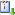 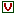 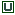 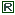 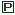 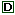 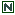 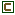 RDM 46 - 16 Julyhttps://global.gotomeeting.com/join/9236903092020-07-16 12:00  (GMT)PREPARATIONRDM 46 - 14 Julyhttps://global.gotomeeting.com/join/9667407732020-07-14 12:00  (GMT)PREPARATIONRDM 46 - 02 Julyhttps://global.gotomeeting.com/join/2052345012020-07-02 12:00  (GMT)PREPARATION